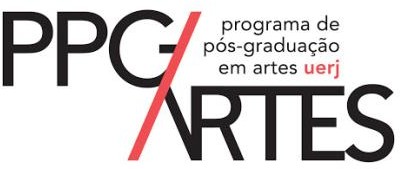 Governo do Estado do Rio de Janeiro. Secretaria de Estado de Ciência e Tecnologia. Universidade do Estado do Rio de Janeiro. Centro de Educação e Humanidades. Instituto de Artes. Programa de Pós-Graduação em Artes. CONVOCATÓRIA - BOLSAS de mestrado e doutorado 2022O Instituto de Artes da Universidade do Estado do Rio de Janeiro (UERJ) informa aos interessades a abertura das inscrições para candidates a bolsas do Programa de Pós- Graduação em Artes da UERJ - PPGARTES, curso de Mestrado e Doutorado para o ano de 2022, de acordo com o cronograma abaixo:Recebimento da candidatura à bolsa: 19 de março de 2022 até 23 de março de 2022.Divulgação da lista de selecionades: 25 de março de 2022.Prazo para recurso: 26 e 27 de março de 2022.Entrevistas dos candidates selecionades:  29 e 30 de março de 2022.Divulgação da lista final de selecionades: 31 de março de 2022.I. NÚMERO DE VAGAS:De acordo com a classificação estabelecida no processo de seleção, as bolsas de Mestrado e de Doutorado serão concedidas conforme oferta disponibilizada pelas agências de fomento. REQUISITOS PARA CONCESSÃO DE BOLSA:De acordo com os critérios atualizados de cada agência de fomento, poderá ser exigida a desincompatibilização parcial ou integral em atividades com vínculo empregatício, ou seja, respeitando as normas específicas de acúmulo de trabalho e bolsa de cada agência fornecedora da bolsa (Faperj, Capes e CNPq).INSCRIÇÃOA inscrição será realizada exclusivamente através do e-mail: bolsasppgartes@gmail.com. No assunto do e-mail colocar: EDITAL BOLSAS 2022 ME ou EDITAL BOLSAS 2022 DO, respectivamente. O e-mail deve conter o formulário socioeconômico preenchido e  os documentos comprobatórios em anexo.O formulário disponível em formato word, deverá ser convertido e enviado em pdf.Todos os documentos comprobatórios deverão constar em arquivo único, salvo em formato PDF em anexo. Atenção: xs estudantes que participaram de processos seletivos anteriores e ficaram em lista de espera, deverão enviar o novo formulário socioeconômico com a documentação comprobatória para a nova classificação.A) IDENTIFICAÇÃO;B) RENDA;C) COMPROVAÇÃO DE RESIDÊNCIA;D) SITUAÇÃO DE MORADIA;        E) IMPOSTO PREDIAL E TERRITORIAL URBANO (IPTU)        F) ENERGIA ELÉTRICAMensagens enviadas para quaisquer outros endereços de e-mail serão desconsideradas;Candidates que enviarem a documentação para outro e-mail, ou enviarem a documentação em outro formato que não seja  em PDF  estarão DESCLASSIFICADES.III - CRITÉRIOS PARA MANUTENÇÃO DA BOLSA:O recebimento da bolsa implica no compromisso de participação nas seguintes atividades do programa: comissões de bolsas, reuniões de colegiado, comissão discente, eventos e publicações organizadas pelo programa.	Quaisquer alterações das informações fornecidas no formulário socioeconômico deverão ser comunicada à comissão de bolsas do PPGArtes por email. .Em caso de dúvidas, encaminhá-las para o e-mail duvidasbolsasppgartes@gmail.comComissão de bolsas: Isabel Carneiro (presidente) Eloisa Brantes Mendes (docente)Mauro Trindade (docente) Aline Macedo (discente)Kleber Lourenço (discente) Tatiana Altber (discente)Tiago Ribeiro (discente)